Fragebogen Website-Texte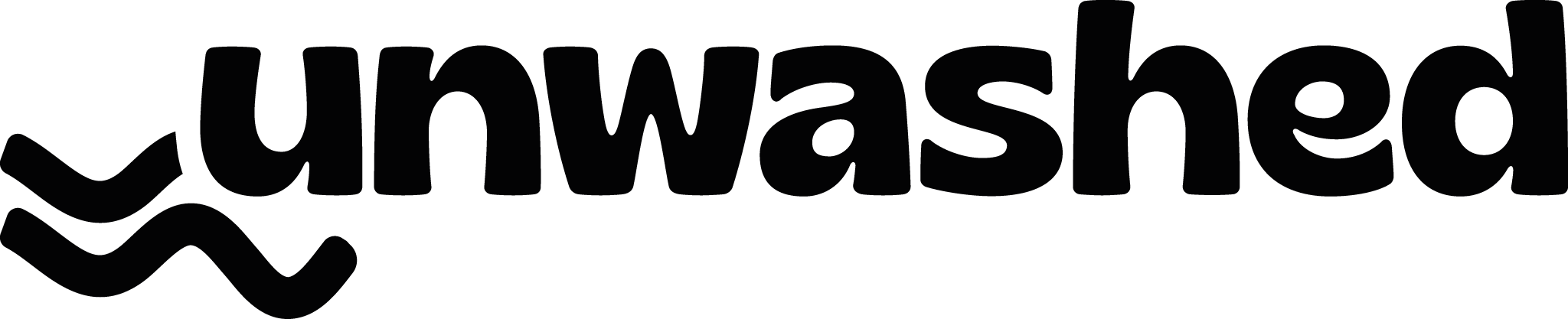 Die folgenden Fragen helfen dir, einen Website-Text zu verfassen, der auf Google gut rankt und deine Zielgruppe vom Kauf überzeugt. Außerdem geht das Schreiben mit einem guten Briefing leichter. Du tust dir trotzdem schwer? Lies unsere 27-Schritte-Anleitung für SEO-Texte oder lass deine SEO-Texte von uns verfassen.ProjektrahmenFür welche Seiten / Abschnitte deiner Website benötigst du Text?In welchem Zeitraum möchtest du das Projekt angehen?Wer arbeitet an dem Projekt mit (Webdesigner*innen, Fotograf*innen, Grafiker*innen)?Ziele & ErfolgeWas ist das Ziel des Projekts?Wie misst du die Erfolge des Projekts?Welche Marketing-Maßnahmen führt dein Unternehmen bereits durch – was funktioniert, was nicht?Legst du Wert auf Suchmaschinenoptimierung (SEO)?Beschreibe den Verkaufstrichter vom ersten Kundenkontakt bis zum Kauf deines Angebots (und darüber hinaus – gibt es Upselling?).AngebotWas bietet dein Unternehmen an? Erkläre es so genau wie möglich.Wie macht dein Angebot das Leben deiner Zielgruppe besser, schöner, einfacher?Wer ist die Konkurrenz? Verlinke gerne ihre Websites.Was unterscheidet dein Angebot von der Konkurrenz?Nenne DEN EINEN Grund, wieso Menschen zu dir (und nicht zur Konkurrenz) kommen sollen.Wie viel kostet dein Angebot (im Vergleich zur Konkurrenz)?Welche Schwächen hat dein Angebot?Gibt es eine Testphase?Gibt es eine Zufriedenheitsgarantie?Gibt es konkrete Fallstudien / Erfolgsgeschichten, die den Erfolg des Angebots zeigen?Gibt es Bewertungen zufriedener Kund*innen?Welche Aktion sollen Menschen ausführen, die deine Website besuchen?Bei physischen ProduktenWelche physischen Eigenschaften (Größe, Gewicht, …) hat dein Produkt?Muss das Produkt aufgebaut / installiert werden? Wenn ja, wie?Was passiert, wenn das Produkt kaputtgeht?ZielgruppeWer ist deine Zielgruppe? Beschreibe sie so genau wie möglich.Welche Probleme hat deine Zielgruppe (und wie löst dein Angebot sie)?Wovor hat deine Zielgruppe Angst?Worauf ist deine Zielgruppe wütend (und auf wen)?Was sind ihre drei größten Frustrationen im Alltag?Was wünscht sie sich insgeheim am meisten?Welche Trends kommen in ihrem Umfeld vor?Gibt es eine Tendenz, wie sie Entscheidungen trifft (Ingenieur*in = sehr logisch)?Welche Fragen stellen dir (potenzielle) Kund*innen häufig?Über welche Wege gelangen Menschen bisher auf deine Website?Was hält deine Zielgruppe vom Kauf ab?UnternehmenErzähle etwas über die Geschichte deines Unternehmens.Erzähle auch etwas über dich und dein Team.Hat dein Unternehmen eine Vision, Mission, einen Antrieb?Über welche Expertise / Autorität verfügen du / dein Unternehmen (Erfahrung, Auszeichnungen, Zertifikate)?AbschlussFallen dir noch wichtige Dinge ein?Welche Grafiken, Videos, Fotos musst du erstellen (lassen)?Was musst du vorm Texten noch klären?